Муниципальное казённое общеобразовательное учреждение«Средняя школа с углубленным изучением отдельных предметов города Жирновска»Жирновского муниципального района Волгоградской области____________________________________________________________________________Лесная ул., д. 15, г. Жирновск, Волгоградская область. 403792. Тел.(84454) 5-51-63. Факс (84454) 5-51-63,e-mail: shkola3_34@mail.ru, ОКПО 46046295, ОГРН 1023404976726, ИНН/КПП 3407006700/340701001ПРИКАЗг. ЖирновскОб организации работы по повышению функциональной грамотности обучающихся МКОУ «СШ с углубленным изучением отдельных предметов города Жирновска» в 2021-2022 учебном годуВ соответствии с приказом Федеральной службы по надзору в сфере образования и науки и Министерства просвещения Российской Федерации от 06 мая 2019 года № 590/219 «Об утверждении Методологии и критериев оценки качества общего образования в общеобразовательных организациях на основе практики международных исследований качества подготовки обучающихся», на основании письма Федеральной службы по надзору в сфере образования и науки от 04 мая 2021 года № 02-16 «Об участии в оценке качества образования по модели PISA», на основании письма Министерства просвещения от 14 сентября 2021 года № 03-1510 «Об организации работы по повышению функциональной грамотности», в целях организации работы по формированию и развитию функциональной грамотности МКОУ «СШ с углубленным изучением отдельных предметов города Жирновска» в 2021-2022 учебном году, ПРИКАЗЫВАЮ:1. Организовать работу школы по формированию функциональной грамотности обучающихся;2. Назначить Прокопенко В.В. ответственной за разработку и реализацию плана мероприятий, направленных на формирование и оценку функциональной грамотности обучающихся МКОУ «СШ с углубленным изучением отдельных предметов города Жирновска»;3. Создать рабочую группу по реализации функциональной грамотности в составе:- Курбанниязова Н.В. – директор МКОУ «СШ с углубленным изучением отдельных предметов города Жирновска»;- Исаенкова Т.А. – заместитель директора по УВР;- Иванова И.А. - заместитель директора по УВР;- Шапошникова Л.Б. – председатель профкома, руководитель ШМО учителей русского языка и литературы;- Горбатенко Е.В.- руководитель ШМО учителей математики;- Белова Л.В. – руководитель учителей иностранного языка, истории, обществознания;- Баранова О.В. -  руководитель ШМО учителей географии, химии, биологии;- Булыгина А.О. – учитель информатики;- Иванова Л.А. – заведующая библиотекой.4. Утвердить план мероприятий, направленных на формирование и оценку функциональной грамотности обучающихся МКОУ «СШ с углубленным изучением отдельных предметов города Жирновска» в 2021-2022 учебном году (Приложение №1);5. Контроль исполнения приказа оставляю за собой.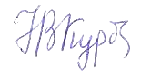 И.о. директора                                                         Н.В. Курбанниязова«01» сентября 2021г.№ 121/1